Smlouvao společném postupu zadavatelů při centralizovaném zadáváníI.Smluvní strany1. Moravskoslezský krajse sídlem: 			28. října 117, 702 18 Ostravazastoupen: 	                            , vedoucí odboru kancelář ředitele krajského úřadu, na základě zmocnění ředitele krajského úřaduIČO: 				70890692DIČ: 				CZ70890692bankovní spojení: 		Česká spořitelna, a.s.číslo účtu: 			(dále jen „centrální zadavatel")a2. Domov Letokruhy, příspěvková organizacese sídlem: 			Dukelská 650, 747 87 Budišov nad Budišovkou		 zastoupen/a: 			Mgr. Kamila Molková, ředitelkaIČO: 				711 970 10DIČ: 				CZ71197010bankovní spojení: 		Komerční banka, a.s.číslo účtu: 			(společně jen „pověřující zadavatel“)II.Základní ustanoveníTato smlouva je uzavřena v souladu s § 1746 odst. 2 zákona č. 89/2012 Sb., občanský zákoník, ve znění pozdějších předpisů (dále jen „občanský zákoník“), a s § 9 odst. 4 zákona č. 134/2016 Sb., o zadávání veřejných zakázek, ve znění pozdějších předpisů (dále jen „ZZVZ“).Smluvní strany prohlašují, že údaje uvedené v čl. I této smlouvy jsou v souladu se skutečností v době uzavření smlouvy. Smluvní strany se zavazují, že změny dotčených údajů oznámí bez prodlení ostatním smluvním stranám. Při změně identifikačních údajů smluvních stran včetně změny účtu není nutné uzavírat ke smlouvě dodatek.Smluvní strany prohlašují, že osoby podepisující tuto smlouvu jsou k tomuto jednání oprávněny.Pověřující zadavatel bere na vědomí, že níže popsaného dynamického nákupního      systému se účastní také další pověřující zadavatelé (dále jen „zúčastnění pověřující zadavatelé“). III.Předmět a účel smlouvyPředmětem této smlouvy je úprava vzájemných práv a povinností centrálního zadavatele a pověřujícího zadavatele, případně ve vztahu ke třetím osobám, v souvislosti s centralizovaným zadáním veřejné zakázky směrující k zavedení dynamického     nákupního systému na dodávky osobních ochranných prostředků pro centrálního, pověřujícího zadavatele a další zúčastněné pověřující zadavatele (dále též „veřejná zakázka“).Účelem této smlouvy je zvýšení efektivity a flexibilita nákupů osobních ochranných prostředků zejména pro zúčastněné pověřující zadavatele. IV.Práva a povinnosti smluvních stran při centralizovaném zadáváníSmluvní strany se dohodly, že Moravskoslezský kraj bude ve smyslu § 9 ZZVZ plnit funkci centrálního zadavatele a v souladu s § 9 ZZVZ a touto smlouvou zrealizuje veřejnou zakázku, tj. zavede dynamický nákupní systém na dodávky osobních ochranných prostředků. Předmět dílčí veřejné zakázky zadávané v dynamickém nákupním systému na dodávku osobních ochranných prostředků (dále jen „dílčí veřejná zakázka“) bude vymezen jednotlivými závaznými požadavky centrálního zadavatele, pověřujícího zadavatele 
a zúčastněných pověřujících zadavatelů. Smluvní strany se dohodly, že komplexní realizaci veřejné zakázky bude zajišťovat centrální zadavatel. Pověřující zadavatel zmocňuje centrálního zadavatele, aby zajišťoval veškeré úkony a činnosti spojené s centralizovaným zadáváním veřejné zakázky 
a dynamickým nákupním systémem zejména dle § 9 a § 138 až 142 ZZVZ. Smluvní strany se dohodly, že centrální zadavatel zajistí zavedení dynamického     nákupního systému, včetně zařazení dodavatelů do tohoto dynamického nákupního systému, včetně následně nezbytné správy zadávacího řízení jako je zejména zařazování dodavatelů do již zavedeného dynamického nákupního systému a případného vysvětlení, změny či doplnění zadávací dokumentace v průběhu trvání dynamického nákupního systému, změny doby jeho trvání apod. Následně bude centrální zadavatel zadávat 
a realizovat jednotlivé dílčí veřejné zakázky na dodávku osobních ochranných prostředků pro pověřujícího zadavatele.Centrální zadavatel realizuje pro pověřujícího zadavatele realizaci dílčí veřejné zakázky, pouze na základě závazných požadavků, které budou obsahovat specifikaci a množství osobních ochranných prostředků (dále jen „závazný požadavek“), který pověřující zadavatel následně závazně odebere. Závazný požadavek bude na výzvu centrálního zadavatele v rámci sběru dat odeslán pověřujícím zadavatelem prostřednictvím komunikačního nástroje centrálního zadavatele Portál kraje (dále jen „portál“), nebude-li centrálním zadavatelem stanoveno jinak. Pověřující zadavatel poskytne tímto způsobem centrálnímu zadavateli data o předpokládaném odběru (zejména co se týče množství 
a druhů) osobních ochranných prostředků rovněž za účelem přípravy veřejné zakázky. Centrální zadavatel zřídí pověřujícímu zadavateli přístup do portálu, v případě, že k němu přístup zřízen nemá. Pověřující zadavatel je povinen:informovat centrálního zadavatele o všech podstatných skutečnostech majících    vliv na centralizované zadávání veřejné zakázky (zejména na její průběh 
a zákonnost) nebo plnění této smlouvy,závazně odebrat osobní ochranné prostředky uvedené v závazném požadavku 
a vysoutěžené v rámci dílčí veřejné zakázky dle předchozího odstavce,uzavřít s vybraným dodavatelem/i dílčích veřejných zakázek objednávku dle závazných jednotných obchodních podmínek, které tvoří přílohu č. 2 této     smlouvy, na dodávku osobních ochranných prostředků, kdy k jejímu uzavření poskytne centrální zadavatel údaje o čísle dílčí veřejné zakázky, o vybraném dodavateli vč. kontaktních údajů (tj. zejména e-mailových adres) a o vysoutěžených cenách osobních ochranných prostředků. Pověřující zadavatel je povinen vždy do 5 pracovních dnů po uzavření příslušných objednávek finální informace a údaje k dodávce osobních ochranných prostředků předat centrálnímu zadavateli prostřednictvím portálu,  zajistit uveřejnění každé objednávky uzavřené s vybraným dodavatelem dílčí veřejné zakázky v registru smluv ve smyslu zákona č. 340/2015 Sb., o zvláštních podmínkách účinnosti některých smluv, uveřejňování těchto smluv a o registru smluv (zákon o registru smluv), ve znění pozdějších předpisů, přičemž není relevantní, zda je pověřující zadavatel povinným subjektem k takovému   zveřejnění, řídit se při realizaci dílčí veřejné zakázky závaznými jednotnými obchodními podmínkami, které tvoří přílohu č. 2 této smlouvy, poskytnout centrálnímu zadavateli ve smyslu § 98 a 99 ZZVZ součinnost     nezbytnou při přípravě vysvětlení zadávacích podmínek veřejné zakázky či dílčí veřejné zakázky,zajistit, aby závazné požadavky byly odesílány kompetentními pracovníky pověřujícího zadavatele, tj. pracovníky uvedenými zejména v příloze č. 1 této smlouvy. Druh či množství osobních ochranných prostředků včetně jakýchkoliv dalších souvisejících skutečností uvedených v závazném požadavku považuje centrální zadavatel za pravdivé a nepřebírá žádnou zodpovědnost za chyby pověřujícího zadavatele, které budou v závazném požadavku obsaženy. Pověřující zadavatel je povinen odebrat množství a druhy osobních ochranných prostředků dle skutečností uvedených v závazném požadavku.Smluvní strany jsou povinny poskytovat si navzájem veškerou nezbytnou a požadovanou součinnost, zejména pokud jde o výměnu relevantních dokumentů, podávání vysvětlení a písemných stanovisek.Uchovávání dokumentace k veřejné zakázce dle požadavků ZZVZ a jiných právních předpisů zajišťuje centrální zadavatel.Za smluvní strany jsou oprávněny ve věcech této smlouvy kromě osob uvedených v čl. I též osoby uvedené v příloze č. 1 této smlouvy. Při změně těchto osob vyrozumí smluvní strana, u níž tato změna nastala druhou smluvní stranu. Při změně oprávněných osob dle předchozí věty není nutné k této smlouvě uzavírat dodatek. Centrální zadavatel si vyhrazuje právo úpravy či změny závazných jednotných       obchodních podmínek, které tvoří přílohu č. 2 této smlouvy. O jakékoliv změně či úpravě závazných jednotných obchodních podmínek centrální zadavatel informuje pověřujícího zadavatele prostřednictvím portálu. Při jakékoliv změně či úpravě závazných jednotných obchodních podmínek není nutné uzavírat k této smlouvě dodatek.Četnost realizace dílčích veřejných zakázek bude stanovovat centrální zadavatel, a to s přihlédnutím k účelnosti administrace a současně s přihlédnutím k aktuálním potřebám centrálního zadavatele, pověřujícího zadavatele a zúčastněných pověřujících zadavatelů, přičemž centrální zadavatel předpokládá, že realizace dílčích veřejných zakázek proběhne jednou za čtvrtletí. Centrální zadavatel neodpovídá za správnost vymezení předmětu (zejména co do    množství a druhů) dílčích veřejných zakázek a za nekoordinovaný nákup osobních ochranných prostředků pověřujícím zadavatelem mimo centrálním zadavatelem realizované dílčí veřejné zakázky. Za případnou újmu vzniklou souběžným výběrovým řízením na dílčí veřejnou zakázku na stejný předmět plnění realizovanou pověřujícím zadavatelem zodpovídá pověřující zadavatel.Za případnou změnu závazku ze smlouvy na veřejnou zakázku dle § 222 ZZVZ (tj. např. uzavření dodatku k objednávce apod.) zodpovídá v plném rozsahu pověřující zadavatel.V.Doba trvání smlouvyTato smlouva se uzavírá na dobu určitou, a to po dobu trvání zavedeného dynamického nákupního systému na dodávky osobních ochranných prostředků. Dynamický nákupní systém je zřizován na předpokládané období 4 let. Právní účinky této smlouvy zaniknou společně s ukončením dynamického nákupního systému; přičemž o konkrétním datu, kdy došlo k zavedení dynamického nákupního systému, případně o změně doby jeho trvání či ukončení centrální zadavatel neprodleně informuje pověřujícího zadavatele. Informační povinnost centrálního zadavatele platí rovněž v případě, že nastanou důvody ke zrušení zadávacího řízení směrujícího k zavedení dynamického nákupního systému.Tato smlouva zaniká, tj. pozbývá právních účinků:písemnou dohodou obou smluvních stran,písemným oznámením centrálního zadavatele pověřujícímu zadavateli o ukončení využívání centralizovaného zadávání prostřednictvím dynamického nákupního systému k nákupu osobních ochranných prostředků,písemnou výpovědí pověřujícího zadavatele doručenou na adresu sídla      centrálního zadavatele s tříměsíční výpovědní dobou, která začne běžet prvního dne v měsíci, který bude následovat po měsíci, ve kterém byla výpověď doručena centrálnímu zadavateli. zánikem pověřujícího zadavatele.V případě zániku závazků plynoucích z této smlouvy kterékoliv ze smluvních stran před řádným splněním této smlouvy se smluvní strany zavazují jednat o uzavření dohody, ve které upraví vzájemná práva a povinnosti.VI.Náklady zadávacího řízeníVeškeré náklady spojené se zadáním a realizací veřejné zakázky na zavedení     dynamického nákupního systému včetně veškerých nákladů spojených se zadáním 
a realizací dílčí veřejné zakázky ponese centrální zadavatel. VII.
SankceV případě porušení povinností uvedených v čl. IV odst. 5 a odst. 6 písm. b) až e) této smlouvy, je pověřující zadavatel povinen zaplatit centrálnímu zadavateli smluvní pokutu   ve výši 10.000 Kč, a to za každý zjištěný případ.Smluvní pokuty se nezapočítávají na náhradu případně vzniklé škody, kterou lze vymáhat samostatně vedle smluvní pokuty, a to v plné výši.VIII.Závěrečná ustanoveníOdpovědnost za zadání a realizaci veřejné zakázky i dílčí veřejné zakázky nese v souladu s § 9 ZZVZ centrální zadavatel. V případě, že dojde při zadávání a realizaci veřejné    zakázky k porušení ZZVZ či jiného platného právního předpisu ze strany centrálního zadavatele, odpovídá za takové porušení centrální zadavatel, ledaže k takovému      porušení zákona došlo jednáním či opomenutím pověřujícího zadavatele.V případě, že při plnění této smlouvy dojde k předání nesprávných či nepravdivých skutečností či jinému porušení ZZVZ anebo jiného platného právního předpisu ze strany pověřujícího zadavatele, odpovídá za takové porušení pověřující zadavatel.Smluvní strany prohlašují, že zachovají mlčenlivost o všech skutečnostech, s nimiž se seznámily v souvislosti s realizací zadávacího řízení a zadávání dílčích veřejných zakázek 
a které nejsou povinny uveřejnit v souladu s příslušnými ustanoveními ZZVZ či jinými účinnými právními předpisy. Smluvní strany se dohodly, že vztahy a skutečnosti neupravené touto smlouvou se řídí občanským zákoníkem a ZZVZ.Tuto smlouvu lze měnit a doplňovat pouze písemnými vzestupně číslovanými dodatky se souhlasem všech smluvních stran.Tato smlouva je vyhotovena ve 3 stejnopisech s platností originálu, z nichž centrální zadavatel obdrží tři a pověřující zadavatel jeden stejnopis.Práva a povinnosti plynoucí z této smlouvy nejsou smluvní strany oprávněny bez    souhlasu všech ostatních smluvních stran postoupit jiné osobě.  Tato smlouva nabývá platnosti a účinnosti dnem podpisu zástupci všech smluvních stran.Smluvní strany shodně prohlašují, že si tuto smlouvu před jejím podpisem přečetly a že byla uzavřena po vzájemném projednání podle jejich pravé a svobodné vůle, určitě,     vážně a srozumitelně, nikoliv v tísni nebo za nápadně nevýhodných podmínek, a že se dohodly o celém jejím obsahu, což stvrzují svými podpisy.Nedílnou součástí této smlouvy je: Příloha č. 1: Seznam osob oprávněných jednat ve věci této smlouvy Příloha č. 2: Závazné jednotné obchodní podmínky k objednávce osobních ochranných prostředkůPříloha č. 1: Seznam osob oprávněných jednat ve věci této smlouvy  Osoby uvedené v této příloze smlouvy jsou osobami, které jsou oprávněné jednat ve věcech této smlouvyZa centrálního zadavatele:                      , vedou , oddělení veřejných zakázek, odbor kanceláře ředitele Krajského úřadu Moravskoslezského kraje, e-mail:                                          , tel.:                                      , oddělení veřejných zakázek, odbor kanceláře ředitele Krajského úřadu Moravskoslezského kraje, e-mail:                                                           , tel.:                                           , vedoucí odboru podpory korporátního řízení a kontroly Krajského úřadu Moravskoslezského kraje, e-mail,                                           , tel.:                                 , vedoucí oddělení podpory korporátního řízení odboru podpory korporátního řízení a kontroly Krajského úřadu Moravskoslezského kraje, e-mail:                                              , tel.:                                           , oddělení podpory korporátního řízení odboru podpory korporátního řízení a kontroly Krajského úřadu Moravskoslezského kraje, e-mail                                  , tel.:                                       , oddělení podpory korporátního řízení odboru podpory korporátního řízení a kontroly Krajského úřadu Moravskoslezského kraje, e-mail:                                                  , tel.:                                         , oddělení rozvoje sociálních služeb odboru sociálních věcí Krajského úřadu Moravskoslezského kraje, e-mail:                                                   , tel.:                                          , oddělení ekonomické odboru sociálních věcí Krajského úřadu Moravskoslezského kraje, e-mail:                                                                        , tel.: Za pověřujícího zadavatele: Mgr. Kamila Molková, ředitelka,                                     , tel.                                          , sociální pracovnice,                                                , tel.                            , ekonomka,                                     , tel. Příloha č. 2: Závazné jednotné obchodní podmínky k objednávce osobních ochranných prostředků  I.Základní ustanoveníTyto jednotné obchodní podmínky stanovují veškeré podmínky pro dodání osobních ochranných prostředků (dále též „OOP“), které jsou pořízeny v rámci zavedeného dynamického nákupního systému provozovaného Moravskoslezským krajem jako centrálním zadavatelem a pověřujícím zadavatelem (dále jen „DNS“), který je koncovým odběratelem osobních ochranných prostředků (dále jen „objednatel“).Pro účely těchto obchodních podmínek se za objednatele označuje centrální zadavatel, kterým je Moravskoslezský kraj, nebo pověřující zadavatel, kterým je poskytovatel sociálních služeb na území Moravskoslezského kraje, který odebírá a hradí objednané    OOP v rámci DNS, a za dodavatele se označuje vybraný dodavatel předmětu dílčí veřejné zakázky zadané v rámci DNS (dále jen „dodavatel“).  Dodání OOP je realizováno prostřednictvím uzavření objednávky mezi objednatelem 
a dodavatelem (dále jen „objednávka“). Objednávka je uzavírána na základě těchto obchodních podmínek, dle § 2079 a násl. zákona č. 89/2012 Sb., občanský zákoník (dále jen „občanský zákoník“); práva a povinnosti stran těmito obchodními podmínkami neupravená v těchto obchodních podmínkách se řídí příslušnými ustanoveními    občanského zákoníku. Dodavatel a objednatel prohlašují, že údaje uvedené v objednávce jsou v souladu se skutečností.Smluvní strany prohlašují, že osoby podepisující a uzavírající objednávku jsou     k takovému jednání oprávněny.Dodavatel prohlašuje, že je odborně způsobilý k zajištění předmětu plnění objednávky.Pokud je dodavatel obchodní společností, tak prohlašuje, že není obchodní společností,    ve které veřejný funkcionář uvedený v § 2 odst. 1 písm. c) zákona č. 159/2006 Sb., o střetu zájmů, ve znění pozdějších předpisů (člen vlády nebo vedoucí jiného ústředního správního úřadu, v jehož čele není člen vlády), nebo jím ovládaná osoba vlastní podíl představující alespoň 25% účast společníka v obchodní společnosti. Dodavatel bere na vědomí, že pokud je uvedené prohlášení nepravdivé, bude objednávka považována za neplatnou.II.Předmět objednávkyDodavatel se zavazuje odevzdat objednateli OOP dle specifikace druhu a množství    uvedené v objednávce.Dodavatel se dále zavazuje umožnit objednateli nabýt vlastnické právo k OOP.     Objednatel se zavazuje OOP převzít a zaplatit za ně dodavateli cenu uvedenou v objednávce.Objednávka bude objednatelem vystavena a dodavatelem potvrzena postupem     uvedeným v čl. VI těchto obchodních podmínek.  III.Cena za OOPJako kupní cena za OOP se označuje cena uvedená v objednávce, která odpovídá jednotkovým cenám vysoutěženým v rámci dílčí veřejné zakázky.Kupní cena podle odst. 1 tohoto článku obchodních podmínek zahrnuje veškeré náklady dodavatele spojené se splněním jeho závazků vyplývajících z objednávky, tj. cenu za     OOP včetně dopravného a dalších souvisejících nákladů. Kupní cena je stanovena jako nejvýše přípustná a není ji možno překročit. Je-li dodavatel plátcem DPH, odpovídá za to, že sazba daně z přidané hodnoty bude stanovena v souladu s platnými právními předpisy; v případě, že dojde ke změně     zákonné sazby DPH, bude dodavatel ke kupní ceně bez DPH povinen účtovat DPH     v platné výši. Dodavatel s objednatelem se dohodli, že v případě změny kupní ceny v důsledku změny sazby DPH není nutno uzavírat dodatek k objednávce. V případě, že dodavatel stanoví sazbu DPH či DPH v rozporu s platnými právními předpisy, je povinen uhradit objednateli veškerou škodu, která mu v souvislosti s tím vznikla. Ustanovení    tohoto odstavce obchodních podmínek se použije pouze ve vztahu k OOP, které nepodléhají režimu přenesené daňové povinnosti dle zákona o DPH.IV.Místo a doba plněníDodavatel je povinen dodat OOP do místa plnění, kterým je místo určení uvedené v zadávací dokumentaci dílčí veřejné zakázky.Dodavatel se zavazuje dodat objednateli OOP do 10 pracovních dnů od obdržení objednávky, pokud se s objednatelem nedohodne v konkrétním případě jinak.V.Povinnosti dodavatele a objednateleDodavatel je povinen:Dodat OOP řádně, včas a v množství dle požadavků objednatele uvedených 
v objednávce.Dodat OOP odpovídající specifikaci v rámci zadávací dokumentace veřejné zakázky zadávané v DNS, platným právním předpisům a předpisům jejich výrobce.V případě nemožnosti dodávek OOP písemně uvědomit objednatele o přerušení dodávek. Objednatel je povinen:Poskytnout dodavateli potřebnou součinnost při plnění jeho závazku.Pokud dodávané OOP nemají zjevné vady a splňují požadavky stanovené těmito obchodními podmínkami, OOP převzít.VI.Povinné náležitosti objednávky objednatele na dodání OOPObjednatel je povinen uplatnit vůči dodavateli požadavek na dodání OOP, a to pouze prostřednictvím objednávky. Objednávka bude zaslána objednatelem na e-mailovou adresu dodavatele. Dodavatel je povinen potvrdit akceptaci objednávky do 2 pracovních dnů od jejího zaslání, a to prostřednictvím oznámení zaslaného na e-mailovou adresu, ze které objednatel objednávku odeslal.    Minimální náležitosti objednávky jsou:Informace, že objednávka je uzavírána v souladu s obchodními     podmínkami příslušné dílčí veřejné zakázky zadávané v DNS, číslo dílčí veřejné zakázky,Druh požadovaných OOP,Množství požadovaných OOP,Místo dodání OOP (musí odpovídat místu plnění nahlášenému centrálnímu     zadavateli),Cenu OOP dle jednotkových cen vysoutěžených v rámci dílčí veřejné zakázky.VII.Převod vlastnického práva a nebezpečí škody na OOPObjednatel nabývá vlastnické právo k OOP jejich převzetím od dodavatele v místě plnění; 
v témže okamžiku přechází na objednatele nebezpečí škody na OOP.VIII.Předání a převzetí OOPOOP se považují za odevzdané objednateli jejich převzetím objednatelem v místě plnění dle těchto obchodních podmínek.Objednatel při převzetí OOP provede kontrolu:dodaného druhu a množství OOP,zda nedošlo k poškození OOP při přepravě,neporušenosti obalů OOP.V případě zjištění zjevných vad OOP může objednatel odmítnout jejich převzetí, což    potvrdí na dodacím listu. O předání a převzetí OOP dodavatel vyhotoví dodací list, který za objednatele podepíše k tomu pověřený zástupce. Dodací list musí být opatřen identifikačním číslem.  Dodavatel je povinen na dodacím listu uvést: název, sídlo a IČO dodavatele i objednatele,druh OOP, množství OOP, datum dodání OOP,jednotkové ceny dodaných OOP bez DPH i včetně DPH,jméno a podpis předávající osoby za dodavatele,jméno a podpis přejímající osoby za objednatele.Dodavatel odpovídá za to, že informace uvedené v dodacím listu odpovídají skutečnosti. Nebude-li dodací list obsahovat údaje uvedené v tomto odstavci, je objednatel oprávněn převzetí OOP odmítnout, a to až do předání dodacího listu s výše uvedenými údaji.IX.Platební podmínkyÚhrada kupní ceny za OOP bude prováděna vždy do 30 dnů ode dne převzetí OOP dle předchozího článku těchto obchodních podmínek. Zálohové platby nebudou poskytovány. Podkladem pro úhradu kupní ceny bude faktura, která bude mít náležitosti daňového dokladu dle zákona o DPH a náležitosti stanovené dalšími obecně závaznými právními předpisy. Faktura musí dále obsahovat:číslo objednávky objednatele, IČO objednatele, číslo veřejné zakázky,číslo a datum vystavení faktury,označení banky a čísla účtu, na který musí být zaplaceno,identifikační čísla dodacích listů, na jejichž základě byly převzaty OOP,lhůtu splatnosti faktury.Lhůta splatnosti faktury činí 30 kalendářních dnů ode dne jejího doručení objednateli. Doručení faktury se provede na e-mailovou adresu objednatele, zasláním prostřednictvím datové zprávy nebo doručenkou prostřednictvím provozovatele poštovních služeb. Povinnost zaplatit kupní cenu je splněna dnem odepsání příslušné částky z účtu objednatele.Nebude-li faktura obsahovat některou povinnou nebo dohodnutou náležitost nebo bude-li chybně vyúčtována cena nebo DPH, je objednatel oprávněn fakturu před uplynutím lhůty splatnosti vrátit dodavateli k provedení opravy s vyznačením důvodu vrácení. Dodavatel provede opravu vystavením nové faktury. Vrácením vadné faktu dodavateli přestává běžet původní lhůta splatnosti. Nová lhůta splatnosti běží ode dne doručení nové faktury objednateli.X.SankceNeodevzdá-li dodavatel objednateli OOP ve lhůtě uvedené v čl. IV odst. 2 těchto obchodních podmínek, je povinen zaplatit objednateli smluvní pokutu ve výši 10.000 Kč,   a to za každý započatý den prodlení. Pro případ prodlení se zaplacením kupní ceny sjednávají smluvní strany úrok z prodlení     ve výši stanovené občanskoprávními předpisy.Smluvní pokuty se nezapočítávají na náhradu případně vzniklé škody, kterou lze vymáhat samostatně vedle smluvní pokuty, a to v plné výši.XI.Závěrečná ustanoveníDoplňování nebo změnu objednávky lze provádět jen se souhlasem dodavatele 
a objednatele, a to pouze formou písemných, postupně číslovaných a takto označených dodatků.Dodavatel nemůže bez souhlasu objednatele postoupit svá práva a povinnosti plynoucí 
z objednávky třetí straně, ani provést jednostranný zápočet.Dodavatel bere na vědomí a výslovně souhlasí s tím, že každá objednávka bude objednatelem uveřejněna v registru smluv v souladu se zákonem č. 340/2015 Sb., 
o zvláštních podmínkách účinnosti některých smluv, uveřejňování těchto smluv a o    registru smluv (zákon o registru smluv), ve znění pozdějších předpisů. Tyto obchodní podmínky není oprávněn měnit ani objednatel ani dodavatel. Oprávnění    ke změně či úpravě těchto obchodních podmínek má pouze Moravskoslezský kraj jako centrální zadavatel v rámci DNS. O jakýchkoliv úpravách těchto obchodních podmínek Moravskoslezský kraj informuje objednatele i dodavatele.V Ostravě dne: V Budišově nad Bud. dne:   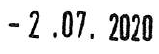 za centrálního zadavatelevedoucí odboru kancelář ředitele krajského úřaduza pověřujícího zadavateleMgr. Kamila Molkováředitelka organizace